GOLDFIELDS KENNEL CLUB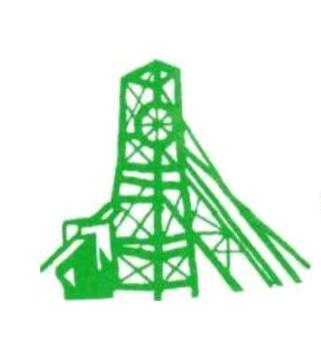 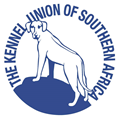 OPEN SHOW NO. 2SUNDAY, 15TH MARCH, 2020Lower Ground, Goldfields Showgrounds, Boeing Road, BedfordviewENQUIRIES:  Colleen Patience:  084 465 8044	OFFICIALS:  Chairman:Mr. J. Warffemius	         Anne Thompson:  082 375 9566		Secretary: Mrs. A. Thompson						Show Manager : Mr. K. YoungVet on Call:  Bedfordview Veterinary ClinicJUDGING TIMES:	Breed:			After completion of first show groups but not before11.00amENTRY FEES:		Breed:			R   50.00 per dog per classBREED JUDGES:							Gundog Group:			Hannelie Basson	Herding Group:			Adrian SheasbyHound Group:			Tania EdwardsTerrier Group:			Hans Kuilman			Toy Group:			Jan van RijswijkUtility Group:			Tracie AustenWorking Group:		Phil ReaneyAll Best in Show Finals:		Tracie Austen	Order of Judging Groups and BIS Finals:Best Baby Puppy, Best in Group, Best Puppy, Best Junior, Best VeteranThis show is held under the Rules and Regulations of the Kennel Union of Southern Africa.  Exhibitors/Handlers are personally responsible for the control of their dogs at all times and shall be personally liable for any claims which may be made in respect of injuries which may arise or be caused by their dogs.   When in the Judging Ring, no exhibitor, handler or dogs shall wear or exhibit any rosette, award, name, kennel name or other device which may identify or advertise the dog or its kennel.   The Club reserves the right to appoint alternative judges should any of the scheduled judges be unable to officiate or have too many entries on the day of the show.RIGHT OF ADMISSION RESERVED